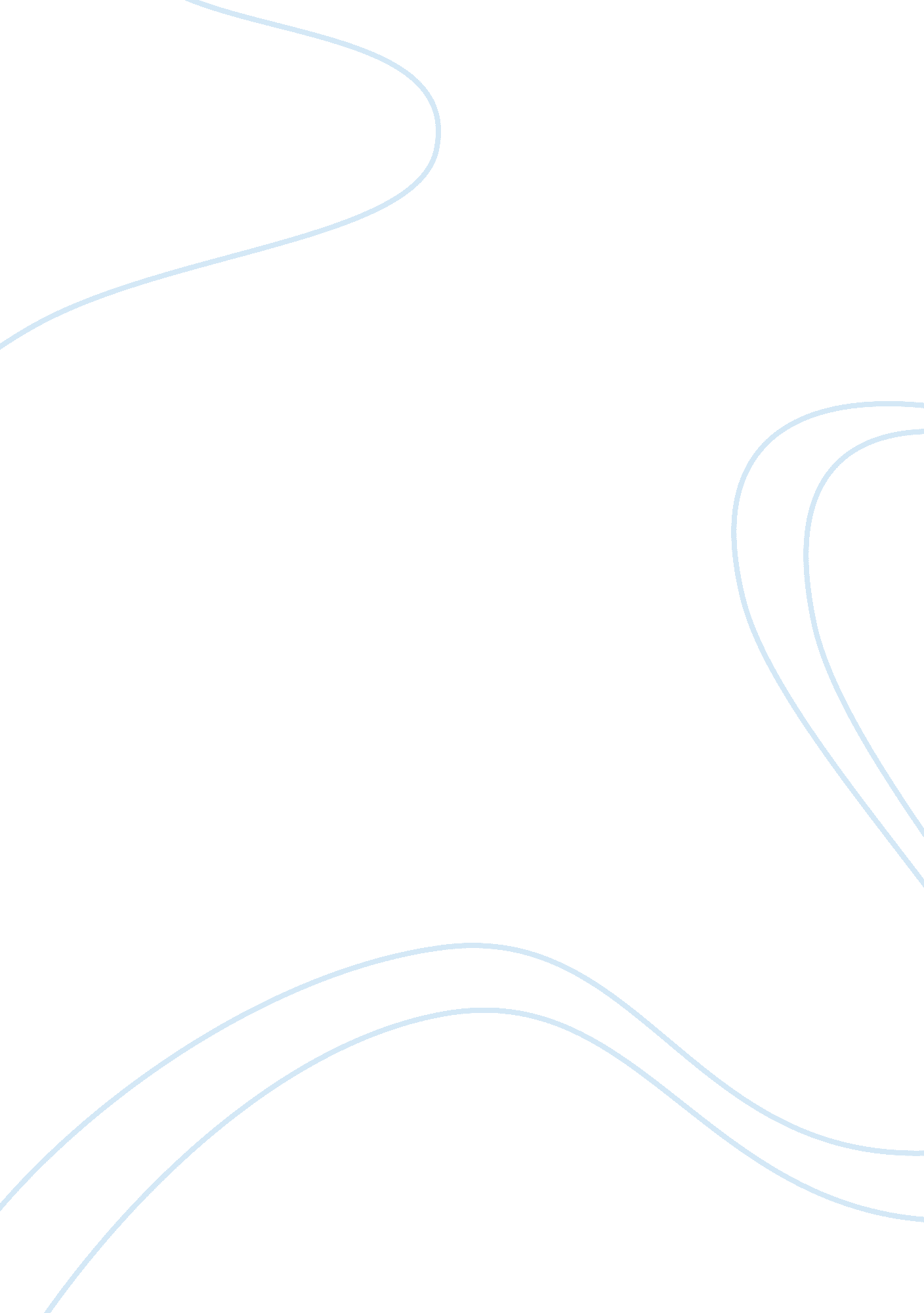 Pride and prejudice: elizabeth and darcy assignmentSociology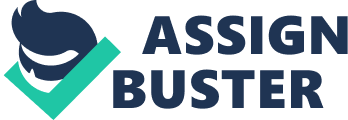 Elizabeth and Dared Marlene In Pride and Prejudice, Dared and Elizabeth first encounter at the ball in Emerson. Not such of a good Impression they had on each other. Dairy’s first opinion Is well understood as he says, “ She Is tolerable; but not handsome enough to tempt me. “(Page 8) As Elizabeth overhears his critical comment, she dislikes Dared In that very moment for being so proud and full of himself. As Dared is being convinced to dance with Elizabeth he accepts while she refuses. That is when Dared gets his first insight of Elizabethan attitude. It came shocking to Dared that Elizabeth refuses to dance with him; a fine young man who has such fortune and reputation. Through conversation with Elizabeth, Dared notices she is not like other women. At the time women settled for what was given to them for beneficial pretenses such as marrying a man of good reputation with a fortune. Elise does not give herself out to Dared, instead she speaks her mind not giving much importance to the disagreements others Including Dared, will have on her comments or opinions. Dared likes that she Is not Like other women, so In need of a husband. Unknowingly Dared Is being drawn In by her Inner and outer beauty. Dared Is a clever, proud, and demanding man as Elizabeth describes him. (Page 33) He considers himself superior to others who according to him were not brought up well and have such low connections. It comes naturally for Elizabeth to laugh at Mr.. Dared for being so bitter and dull. Little by little he begins to show his emotions for Elise as he becomes weak against her. Miss Bentley is one of the first to ever twice this weakness he has for her and tries to feed to his negative opinions of her and her family only letting him reveal that he had never met such a beautiful acquaintance as Elise. So it was, Dared had completely fallen In love with Elizabeth and reveals his emotions to her thus at the same time Insulting her and her family for being of such low class In comparison to him. Elizabeth becomes very Insulted and refuses his proposal of marriage. Elise says to Dared, ‘ Why with so evident a design of offending and insulting me you chose to tell me you liked me against your will, against your season, and even against your character? ‘ (Page 163) From this moment on, Elise began to fall in love with Dared as well. It is evident that they are both completely in love with each other. Their relationship is most convenient to the Bennett while they have a daughter who will marry a man of great fortune that will as a result make them look good to society. Most importantly, Elise is going to marry out of love rather than to settle for less as Charlotte did by marrying Mr.. Collins whom she did not love but instead married for ere own convenience. As for Dared, not everyone Is In such agreement that he marries such a woman as Elise but yet their marriage Is most likely to succeed knowing that the most Important factor, love, Is In place. At the end, Lady De Burgh has no choice but to be In agreement of their marriage. Ay Marlene Not such of a good impression they had on each other. Dairy’s first opinion is well understood as he says, “ She is tolerable; but not handsome enough to tempt me. (Page 8) As Elizabeth overhears his critical comment, she dislikes Dared in that ere moment for being so proud and full of himself. As Dared is being convinced to disagreements others including Dared, will have on her comments or opinions. Dared likes that she is not like other women, so in need of a husband. Unknowingly Dared is being drawn in by her inner and outer beauty. Dared is a clever, proud, and demanding man as Elizabeth describes him. (Page So it was, Dared had completely fallen in love with Elizabeth and reveals his emotions to her thus at the same time insulting her and her family for being of such owe class in comparison to him. Elizabeth becomes very insulted and refuses his proposal of marriage. Elise says to Dared, “ Why with so evident a design of offending reason, and even against your character? ” (Page 163) From this moment on, Elise her own convenience. As for Dared, not everyone is in such agreement that he marries such a woman as Elise but yet their marriage is most likely to succeed knowing that the most important factor, love, is in place. At the end, Lady De Burgh has no choice but to be in agreement of their marriage. 